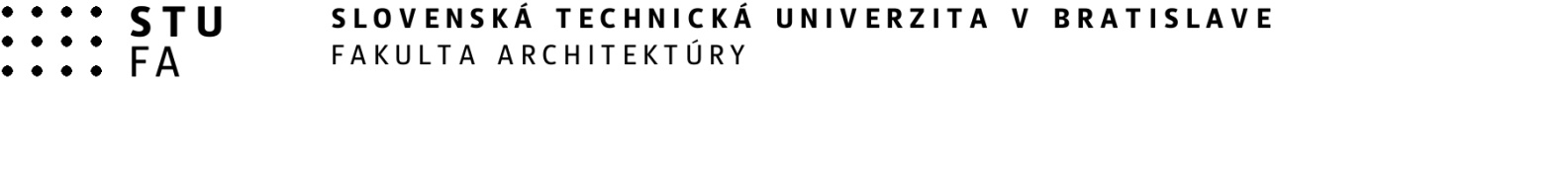 ŽIADOSŤ O VYSTAVOVANIE/ USPORIADANIE PODUJATIAV PRIESTOROCH FA STUDňa:						.................................................................podpis vedúceho pracoviska/ inštitúcie*uveďte požadovaný priestorNázov výstavy/ podujatiaTermín (návrh)Pracovisko/ InštitúciaAnotácia výstavy/ podujatiaPriestor (foyer/ podesty/ kotolňa/ modelovňa/ iné)*Požiadavky na technické zabezpečenie (panely, ozvučenie, vernisáž a i.)PoznámkyKurátor (telefón + email)